Dictée d’entraînement 1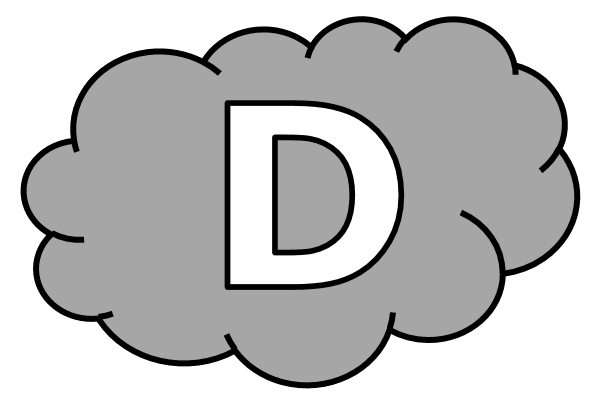 L’............................... de la ....................................... se faufilait ................................. les ............................................. pour venir jusqu’à ma ................................................ .Dictée d’entraînement 2Il ............................................ de son ............................................ et fut attiré par l’....................................... d’une chose ...................................... qu’il ne .................................................. pas : un .............................................. .Dictée d’entraînement 3J’avais .................................................... le ...................................... à cause de lettres ................................................ qui m’avaient été ............................................... : j’en fus ............................................ et très .................................................. .Dictées flashs - Liste 14					Prénom : ...................................................Dictée bilan............. ........................................ une fois une forêt immense, ............. tous les ................................ ........................................................... ........... les ........................................ du ciel ....................................... ................................................... . .............................. plus les ................................... ...................................................... , plus la forêt ............................................. . L’air ................ ............................................ de mauvaises ...................................... , le ciel ...................................... de ....................................................... couleurs. Les .................................................... du soleil ne ................... ...................................................... plus, en jouant, .............................. les ............................................... . Les ............................................ ....................................................... les .............................................. .............. les ...................................... ................. .............................................. .Dictées flashs - Liste 14Dictée d’entraînement 1Pendant la dictée, cherche et recopie les bons mots :faufilait - odeur - parmi - fenêtre - boulangerieL’.......................................... de la .......................................... se ............................................ .......................................... les ruelles pour venir jusqu’à ma .................................................... .Dictées flashs - Liste 14Dictée d’entraînement 2Pendant la dictée, cherche et recopie les bons mots :terrestre - fruit - vaisseau - odeur - connaissaitIl descendit de son ....................................................... et fut attiré par l’..................................... d’une chose ......................................................... qu’il ne ........................................... pas : un ............................................... .Dictées flashs - Liste 14Dictée d’entraînement 3Pendant la dictée, cherche et recopie les bons mots :menaçantes - heureux - soulagé - abandonné - projetJ’avais ................................................... le .......................................... à cause de lettres .............................................. qui m’avaient été adressées : j’en fus .................................... et très ............................... .Dictées flashs - Liste 14Dictée bilanPendant la dictée, cherche et recopie les bons mots :faufilaient - odeurs - abandonnaient - fruits - terrestres - parmi - changeait - Il.............. était une fois une forêt immense, où tous les animaux .................................. et les oiseaux du ciel vivaient heureux. Mais plus les années passaient, plus la forêt ................................................... . L’air se chargeait de mauvaises ........................................... , le ciel prenait de menaçantes couleurs. Les rayons du soleil ne se ........................................ plus, en jouant, .......................................... les branches. Les feuilles ................................................... les arbres et les ................................. se gâtaient.CompétenceDans le texteRéussiteJe sais écrire les mots de la liste.12Je sais faire les accords dans le groupe nominal.10Je sais faire les accords entre le verbe et le sujet.9Je sais écrire les homophones grammaticaux.7